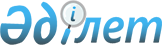 Сайлау учаскелерін құру туралы
					
			Күшін жойған
			
			
		
					Солтүстік Қазақстан облысы Мамлют ауданының әкімінінің 2014 жылғы 29 қаңтардағы N 2 шешімі. Солтүстік Қазақстан облысының Әділет департаментінде 2014 жылғы 12 ақпанда N 2550 болып тіркелді. Күші жойылды - Солтүстік Қазақстан облысы Мамлют ауданы әкімінің 2018 жылғы 13 желтоқсандағы № 12 шешімімен
      Ескерту. Күші жойылды - Солтүстік Қазақстан облысы Мамлют ауданы әкімінің 13.12.2018 № 12 (алғашқы ресми жарияланған күнінен кейін күнтізбелік он күн өткен соң қолданысқа енгізіледі) шешімімен.
      "Қазақстан Республикасындағы сайлау туралы" Қазақстан Республикасының 1995 жылғы 28 қыркүйектегі Конституциялық заңының 23 бабына сәйкес Солтүстік Қазақстан облысы Мамлют ауданының әкімі ШЕШТІ:
      1. Солтүстік Қазақстан облысы Мамлют ауданының аумағында сайлау учаскелері қосымшаға сәйкес құрылсын.
      2. Солтүстік Қазақстан облысы Мамлют ауданы әкімінің "Сайлау учаскелерін құру туралы" 2011 жылғы 15 қарашадағы № 33 шешімі (Нормативтiк құқықтық кесiмдерді мемлекеттiк тiркеу тiзiлiмiнде 2011 жылғы 21 қарашада № 13-10-144 тіркелген, "Знамя труда" аудандық газетінде 2011 жылғы 9 желтоқсанда жарияланған) күші жойылған деп танылсын.
      3. Осы шешімнің орындалуын бақылау Солтүстік Қазақстан облысы Мамлют ауданы әкімінің аппарат басшысы Қ.С. Сарбалиновқа жүктелсін.
      4. Осы шешім оны алғашқы ресми жарияланған күнінен соң қолданысқа енгізіледі. Сайлау учаскелері
      Ескерту. Қосымша өзгеріс енгізілді - Солтүстік Қазақстан облысы Мамлют ауданы әкімінің 9.09.2014 N 23 шешімімен (алғашқы ресми жарияланған күннен кейін күнтізбелік он күн өткен соң күшіне енгізіледі).
      № 355 сайлау учаскесі
      Мамлютка қаласы, Шоссейная көшесі, 10, № 2 орта мектептің ғимаратында, көшелер: Водопьянов, Чкалов, Советская, Горький, Нефтебаза, Интернациональная, Қазақстан, Шоссейная, Пролетарская, Калинин, Киров, Крупская, Маяковский, Некрасов, Пушкин, Рабочая, Заводская, Целинная, Викторенко, Қосалқы шаруашылық, Папанин 1, 1А, 3, 4, 5, 6, 9, 12, 14, 16, 28, 30, 34.
      № 356 сайлау учаскесі
      Мамлютка қаласы, С.Мұқанов көшесі, 11, № 1 мектеп-гимназияның ғимаратында, көшелер: А. Құнанбаев, Сенная, Скачков 1, 2, 3, 5, 6, 7, 8, 9, 11, 13, 14, 15, 16, 18, 19, 20, 21, 22, 23, 24, 26, 27, 29, 30, 31, 33, 34, 35, 38, 40, 41, 41а, 42, 42а, 43, 44, 45, 46, 47, 48, 49, 50, 56, 58, 60, 62, 64, 68, 70, 72, 76, 78, 80, Победы 1, 3, 5, 6, 8, 12, 16, 18, 20, 22, 27, 28, 29, 30, 33, 34, 35, 36, 42, 44, 46, С. Мұқанов, Новая, Ломоносов, Лермонтов, З. Космодемьянская, Железнодорожная 1, 3, 5, Жұмабаев, Деповская, Трудовая 2, 13, 15, 16, 18, 19, 28, Гоголь, Титов.
      № 357 сайлау учаскесі
      Мамлютка қаласы, Ленин көшесі 47, мәдениет Үйінің ғимараты, көшелер: Базар алаңы, Гостиная, Гуденко, Кошевой, Куйбышев, Мальцев, Матросов, Мир, Панфилов, Фурманов, Шевченко, Школьная, Береговая, Белое тұйық көшесі, Гагарин 1, 2, 3, 4, 7, 8, 9, 10, 12, 13, 14, 18, 20, 21, 24, 25, 26, 28, 32, 35, 37, 39, 44, 44 а, 45, 46, 49, 51, 53, 54, 56, 68, 70, 72, 74, 76, Железнодорожная 7, 15, 17, 21, 23, 25, 27, 29, 31, 33, 37, 39, 41, Коммунальная 1, 3, 4, 6, 8, 9, 10, 12, 14, 15, 16, 17, 18, 20, 21, 22, 23, 24, 25, 26, 27, 28, 29, 30, 31, 33 Комсомольская 4, 6, 7, 8, 9, 11, 13, 14, 17, 18, 19, 21, 22, 24, 27, 28, 29, 30, 31, 32, 34, 36, 37, 38, 39, 40, 44, 45, 46, 47, 49, 50, 51, 54, 55, 56, 59, 61, 61 а, 62, 64, 66, 68, 69, 70, 72, 73, 74, 75, 76, 77, 79, 81, 83, 85, 87, Ленин 4, 6, 11, 12, 14, 15, 18, 19, 20, 21, 22, 23, 24, 25, 26, 27, 28, 29, 30, 34, 36, 56, 57, 58, 60, 61, 62, 63, 64, 65, 66, 69, 70, 72, Ғ. Мүсірепов 2, 3, 4, 5, 6, 7, 8, 9, 11, 14, 15, 16, 17, 18, 19, 20, 22, 23, 25, 27, 29, 30, 31, 33, 34, 36, 37, 38, 39, 40, 41, 42, 43, 44, 45, 46, 48, 50, 51, 52, 53, 54, 55, 56, 57, 58, 59, 60, Победа 41, 43, 47, 48, 48/2, 50, 51, 53, 55, 56, 57, 58, 59, 65, 67, 68, 70, 74, 75, 76, 77, 81, 82, 83, 84, 86, 89, 90, 91, 92, 94, 96, 97, 101, 103, 105, 107, 109, 111, 113 а, 115, 115 а, 117, Свердлов 1, 2, 5, 8, 10, 11, 12, 17, Трудовая 23, 25, 36, 42, 48, 50, 52.
      № 358 сайлау учаскесі
      Мамлютка қаласы, Ленин көшесі, 155, жолды пайдалану учаскесінің – 67 ғимаратында, көшелер: Бектұрғанов, Водосточная, К.Маркс, Мичурин, Колхозная, Лагерная, Лесная, Озерная, Северная, Шаталов, Ямская, Тимирязев, Гагарин 65, 67, 69, 71, 75, Коммунальная 32, 35, 36, 37, 38, 39, 41, 43, Комсомольская 78, 80, 82, 84, 86, 89, 90, 92, 93, 94, 95, 96, 98, 99, 101, 103, 104, 105, 107, 108, 110, 111, 112, 114, 115, 116, 118, 119, 120, 121, 123, 125, 129, 133, 135, 137, 139, Ленин 74, 82, 83, 87, 88, 89, 90, 91, 92, 93, 94, 95, 96, 98, 99, 100, 101, 102, 103, 105, 107, 108, 109, 110, 111, 112, 113, 114, 116, 117, 118, 119, 120, 121, 122, 123, 124, 125, 128, 130, 132, 133, 135, 136, 138, 141, 142, 143, 143А, 143Б, 143В, 144, 145, 146, 147, 149, 151, 154, 156, 157, 158, 159, 160, 161, 162, 163, 164, 165, 167, 169, 171, 172, 173, 174, 176, 179, 181, Свердлов 27, 29, 33, 37, 39, 41, Г. Мүсрепов 60, 62, 64, 65, 67, 70, 72, 73, 75, 76, 77, 78, 80, 81, 82, 83, 84, 85, 88, 89, 90, 91, 93, 94, 95, 96, 97, 99, 101, 102, 103, 107, 109, 113.
      № 359 сайлау учаскесі
      Андреевка селосы, Қазақстанның 50 жылдығы көшесі, 58, Андреев орта мектебінің ғимаратында.
      № 360 сайлау учаскесі
      Бостандық селосы, Ақорда көшесі, 1, Бостандық орта мектебінің ғимаратында.
      № 361 сайлау учаскесі
      Владимировка селосы, Школьная көшесі, 17, Владимировка бастауыш мектебінің ғимаратында.
      № 362 сайлау учаскесі
      Белое селосы, Мектеп көшесі, 28, Белое орта мектебінің ғимаратында, Белое селосы, Прогресс селосы.
      № 363 сайлау учаскесі
      Щучье селосы, Школьная көшесі, 11, Щучье бастауыш мектебінің ғимаратында.
      № 364 сайлау учаскесі
      Чистое селосы, Достық көшесі, 8, медициналық пункт ғимаратында, Чистое селосы, Коваль селосы.
      № 365 сайлау учаскесі
      Сливное селосы, Школьная көшесі, 1, медициналық пункт ғимаратында.
      № 366 сайлау учаскесі
      Воскресеновка селосы, Достық көшесі, 17, Воскресенов мәдениет Үйінің ғимаратында.
      № 367 сайлау учаскесі
      Искра селосы, Конституция көшесі, 9, Искра орталау мектебі ғимаратында, Искра селосы, Красный Октябрь селосы.
      № 368 сайлау учаскесі
      Становое селосы, Мектеп көшесі, 27, Становое бастауыш мектебінің ғимаратында.
      № 369 сайлау учаскесі
      Дубровное селосы, Сергея Гуденко көшесі, 52, Дубровное орта мектебінің ғимаратында.
      № 370 сайлау учаскесі
      Новодубровка селосы, Мектеп көшесі, 39, Новодубровное бастауыш мектебінің ғимаратында.
      № 371 сайлау учаскесі
      Пчелино селосы, Школьная көшесі, 2а, Пчелино бастауыш мектебінің ғимаратында.
      № 372 сайлау учаскесі
      Михайловка селосы, Жеңіс көшесі, 23, Михайловка орта мектебінің ғимаратында.
      № 373 сайлау учаскесі
      Қызыләскер селосы, Скачков көшесі, 39, Қызыләскер орта мектебі ғимаратында.
      № 374 сайлау учаскесі
      Степное селосы, Степное бастауыш мектебінің ғимаратында.
      № 375 сайлау учаскесі
      Раздольное селосы, Раздольное бастауыш мектебінің ғимаратында.
      № 376 сайлау учаскесі
      Краснознаменное селосы, Мектеп көшесі, 2, Краснознаменное орта мектебінің ғимаратында.
      № 377 сайлау учаскесі
      Калугино селосы, Жағажай көшесі, 6, Калугин орталау мектебінің ғимаратында.
      № 378 сайлау учаскесі
      Беловка селосы, Мектеп көшесі, 22, Беловка бастауыш мектебінің ғимаратында.
      № 379 сайлау учаскесі
      Леденев селосы, Мектеп көшесі, 1, Леденев орта мектебінің ғимаратында.
      № 380 сайлау учаскесі
      Новоандреевка селосы, Мектеп көшесі, 24, Новоандреевка бастауыш мектебінің ғимаратында.
      № 381 сайлау учаскесі
      Ленин селосы, Мектеп көшесі, 13/1а, Ленин мәдениет Үйінің ғимаратында, Ленин селосы, Октябрь селосы.
      № 382 сайлау учаскесі
      Дачное селосы, Тың көшесі, 2/1, медициналық пункт ғимаратында.
      № 383 сайлау учаскесі
      Новомихайловка селосы, Победа көшесі, 84, Новомихайловка мәдениет Үйінің ғимаратында, Новомихайловка селосы, Катанай селосы.
      № 384 сайлау учаскесі
      Токаревка селосы, медициналық пункт ғимаратында.
      № 385 сайлау учаскесі
      Меңкесер селосы, Меңкесер орта мектебінің ғимаратында.
      № 386 сайлау учаскесі
      Бексеит селосы, Бексеит орта мектебінің ғимаратында.
      № 387 сайлау учаскесі
      Покровка селосы, Мир көшесі, 61, Покровка орта мектебінің ғимаратында, көшелер: Мир, Астана, Конституция, Разъезд 2591 км.
      № 388 сайлау учаскесі
      Афонькино селосы, Центральная көшесі, 6, Афонькино мәдениет Үйінің ғимаратында, Афонькино селосы, Пробуждение селосы.
      № 389 сайлау учаскесі
      Орел селосы, медициналық пункт ғимаратында, Орел селосы, разъезд Орленок.
      № 390 сайлау учаскесі
      Новоукраинка селосы, Новоукраинка бастауыш мектебінің ғимаратында.
      № 391 сайлау учаскесі
      Покровка селосы, Мир көшесі, 61, Покровка орта мектебінің ғимаратында, көшелер: Береговая, Победа, Молодежная.
      № 392 сайлау учаскесі
      Мамлютка қаласы, Папанин көшесі, 1 а, тірек пунктінің ғимаратында, көшелер: Энергетиктер, Дзержинский, Папанин 13, 15, 17, 19, 21, 23, 25, 27, 29, 31, 33, 37, 39, 41, 43, 45, 47.
      № 393 сайлау учаскесі
      Мамлютка қаласы, Скачков көшесі, 82, қазақ мектеп-интернаты ғимаратында, көшелер: Мектеп-интернат, Сосновая, Первомайская, Целинаның 25 жылдығы, Конституция, Скачков 61, 63, 65, 67, 69, 71, Разъезд 2579.
					© 2012. Қазақстан Республикасы Әділет министрлігінің «Қазақстан Республикасының Заңнама және құқықтық ақпарат институты» ШЖҚ РМК
				
      Аудан әкімі

В. Бубенко

      "КЕЛІСІЛДІ"

      Қазақстан Республикасы

      Солтүстік Қазақстан облысы

      Мамлют аудандық

      сайлау комиссиясының төрағасы

В.В. Целуйко
Солтүстік Қазақстан облысы
Мамлют ауданы әкімінің
2014 жылғы 29 қаңтардағы № 2 шешіміне
қосымша